102年第一學期第5～8週工作紀錄時間：102/10/7.11.14.18.21.25.28地點：T0210.T0209一、課程（活動）照片及說明二、內容與省思單元：真人圖書館、天才夢、遙遠、我在、冬日隨筆教師：熊仙如TA：陳淑靖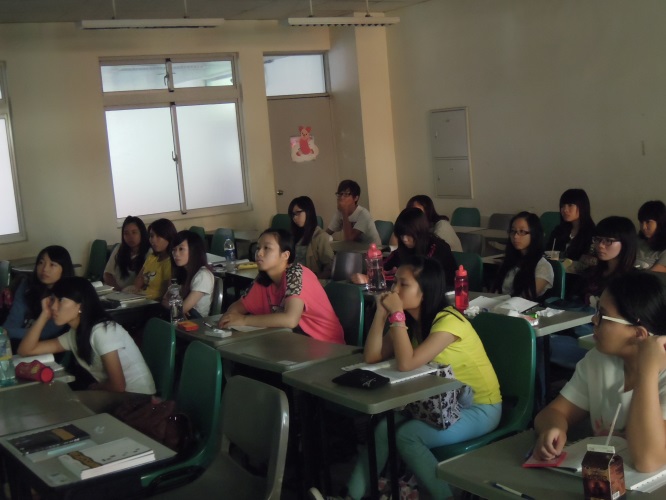 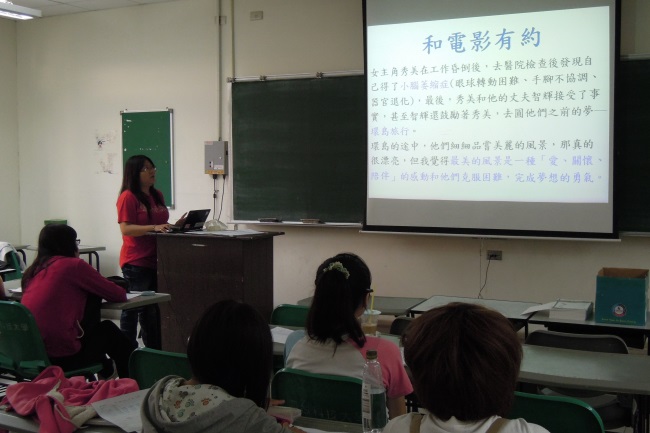 2013.10.07歌曲分享--Angela Aki手紙: 敬啟者給十五歲的你。2013.10.11真人圖書館報告－－許瓊蓉(A)這片風景我全帶走。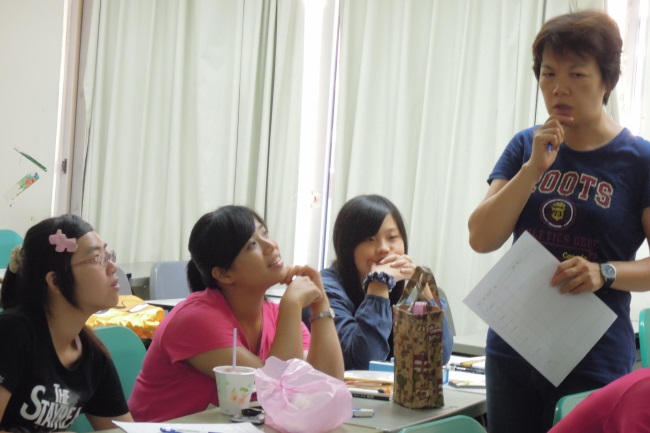 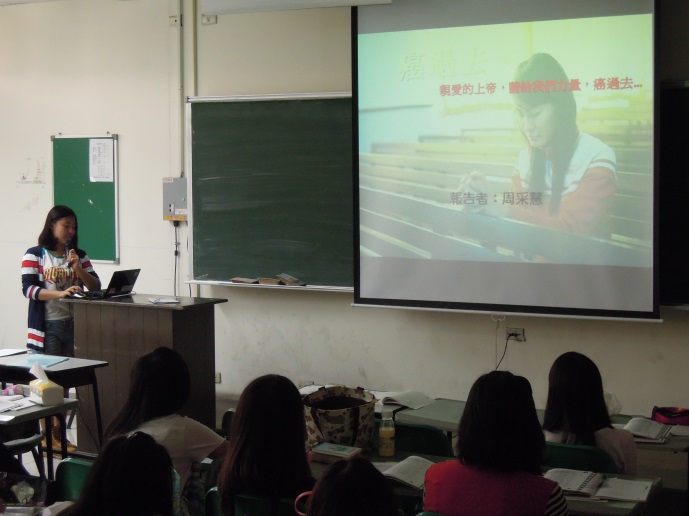 2013.10.11真人圖書館報告，故事分享。2013.10.14。真人圖書館報告--周采慧(B)--癌過去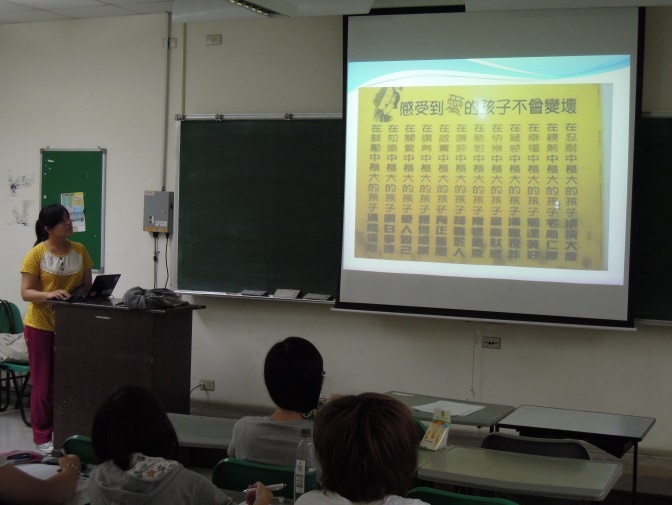 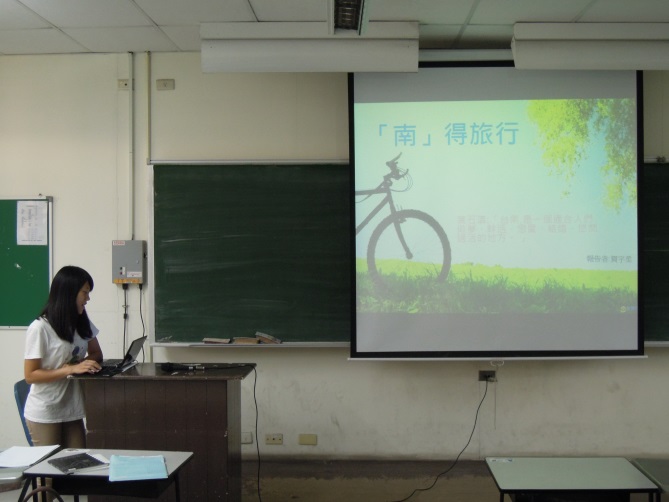 2013.10.18真人圖書館報告－－曾昤瑛(A)愛。2013.10.18真人圖書館報告－－買宇柔(B)「南」得旅行。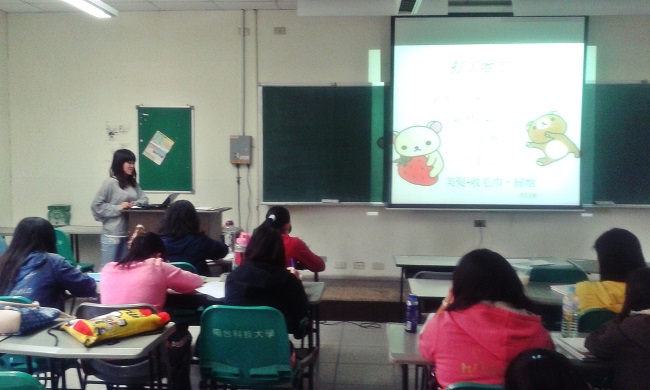 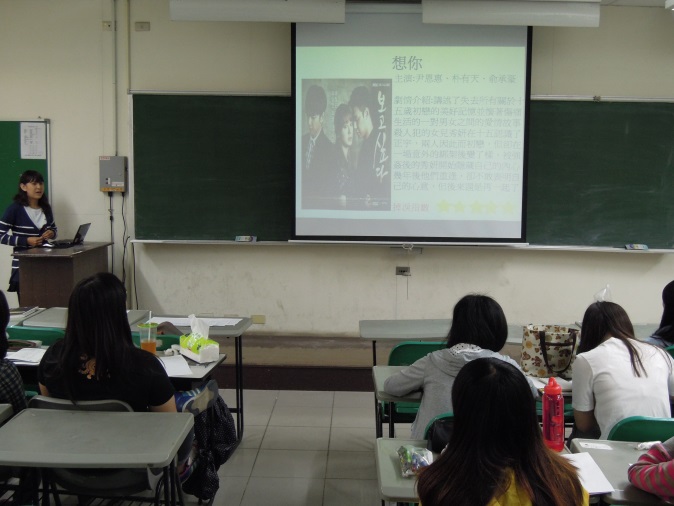 2013.10.22真人圖書館報告－－謝佳吟(A)打工達人。2013.10.25真人圖書館報告－－王鈺琦(B)讓我掉淚的偶像劇。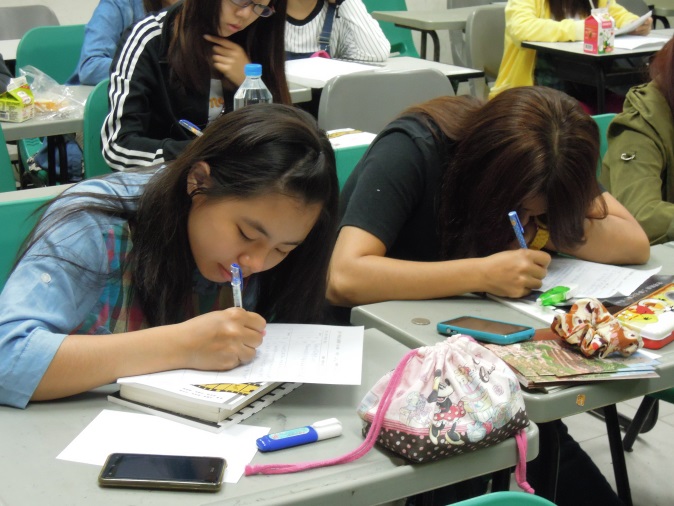 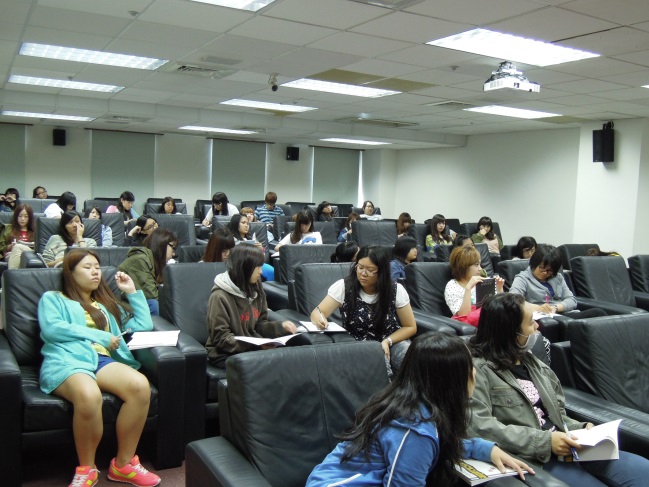 2013.10.25學生認真地寫真人圖書館回饋單。2013.10.28圖書館巡禮--上「館」子。第五週真人圖書館第一館：許瓊蓉(A)--這片風景我全帶走。描述在生病期間體會到最美的風景:愛、關懷、陪伴。寫信給一年後的自己：聽完Angela Aki彈唱的手紙:敬啟者給十五歲的你，之後在學習單上，與一年後的自己對話，最後用膠帶把它封起來，等待最後一堂課時把信拆開。這個活動可以讓學生們檢視自己對期望的進度，也能體會時光飛逝，好好把握光陰。課程：《天才夢》張愛玲，「生命是一襲華美的袍，爬滿了蚤子。」，生命的景觀是華美的，美得就像一襲華美的袍，但美麗的反面中藏滿著蚤子/煩惱。書寫：搜索作者關鍵詞。閱讀相關文章，並找出文章最能代表其人其文的關鍵詞，訓練學生們閱讀找關鍵詞的技巧。第六週真人圖書館第二館: 曾昤瑛(A)--愛。說明「愛」隨處可見，它存在我們生活周遭；周采慧(B)--癌過去。描述陪伴高中同學度過；買宇柔(B)--「南」得旅行。介紹曾經到台南各地的私房景點。課程：《遙遠》林文月，在緊湊行程之中，意外空出來的悠閒下午，坐在陽台上，看見遠方的山海景色，而產生感觸。書寫：佳句仿作。學生模仿《遙遠》佳句形式仿作，目的使學生鍛字煉句，搭配適當的修辭形式，想出創新的句子。第七週真人圖書館第三館:謝佳吟(A)-- 打工達人。和同學們分享自己打工的經驗及收穫；王鈺琦(B)-- 讓我掉淚的偶像劇。和同學們分享從小到大看韓劇的感動心得。課程：《我在》張曉風。說明靜觀萬物莫不有情，只因「我在」。第八週上「館」子：圖書館導覽，讓學生們更加認識學校的圖書館各層的書籍，以方便往後尋找書籍。期中考試：說明期中考考試範圍及類型。工作省思：這幾週陸陸續續有需要上傳的作業，例如真人圖書館報告ppt及另類履歷表，同學們會有遲交或是格式錯誤的問題，或許是剛開始對MY數位學習還不熟悉，希望我能想到一套好方法，讓學生們能準時交作業並且指定範圍皆完成。